Dizzy for DresdenDianne BarndenFinished size – 45½” x 18½” (Table runner)NoteEach plate is made up of 20 wedges.  The fabric requirement is dependent on the look you want.  In my sample each plate has 7 different fabrics. There are a total of 60 wedges for 3 Dresden plates.A cut of .2 metre will yield you 16 wedges, if you want plates containing only one fabric you will need to purchase .4 per plate. For a scrappy look you will need to purchase a variety of .2 metre cuts.  Each plate on the sample has 7 different fabrics.Needs ListFabric RequirementsBackground fabric1 metreDresden platesA variety of .2 metre cuts for a scrappy look, the amount of cuts (fabric) depends on how many fabrics you want in your plate.Or.8 metre if you want all your plates to be the sameor.4 metre of 3 different fabrics if you want each of your plates to contain the same fabrics.  (there will be left over fabric here as each wedge requires 20 wedges and .2 will only give you 16 wedges)Binding Fabric.4 metreBacking fabric1.3 metre (if you do not want a join)Sewing machine, manual and usual sewing supplies. Rotary Cutter.Cutting Mat.RulersLong ruler for cutting wof stripsDarlene Zimmerman Easy Dresden Acrylic Tool EZ Dresden Ruler. This is the one by Darlene Zimmerman. This ruler will make Dresden blades from 1 inch to 8 inches. This particular ruler requires 20 blades to make a full plate. 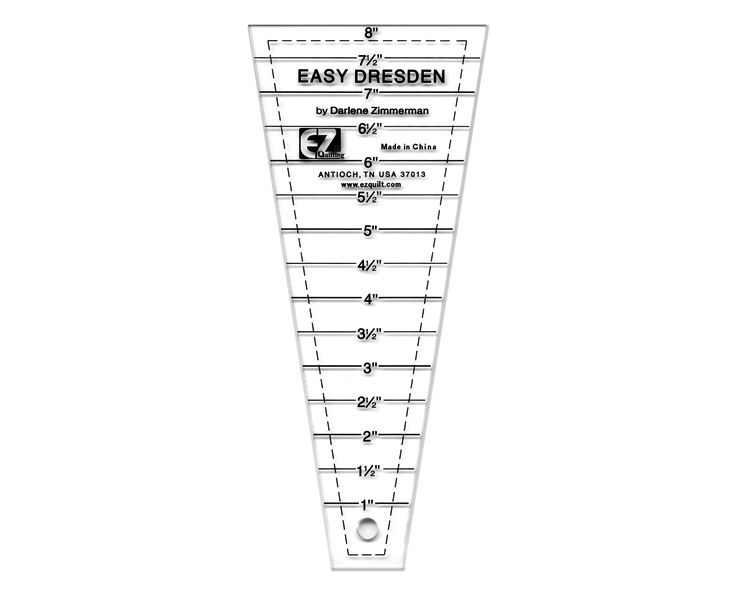 